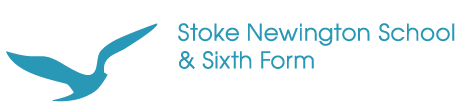 JOB PACKTeacher of Sociology with Psychology (with Potential Head of Sociology role for the right candidate) 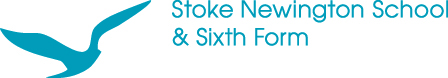 Acting Headteacher: Mark Bynoe Stoke Newington School & Sixth FormClissold RoadN16 9EXwww.stokenewingtonschool.co.ukDear Applicant,Thank you for applying for the post of teacher of Sociology with Psychology.  This is an exciting time to be working with us. We have an oversubscribed school and sixth form, a diverse and enthusiastic student intake, a newly refurbished building and a middle and senior leadership team who will support you fully in further raising achievement for our Sociology students.You will be one of a strong team of sixth form Humanities teachers who are keen to further develop consistently outstanding practice. You will be the main Sociology teacher in our school. The post of Head of Department is available, with an additional allowance, for the right candidate, as we want them to take forward responsibility for high standards and achievement in this subject. You must have excellent interpersonal skills, drive, determination and energy and the highest expectations of every student and yourself. We have very well regarded professional development programmes to support you in your teaching and leadership roles.We recommend you visit our school in advance of interviews if possible; please email recruitment@sns.hacney.sch.uk to arrange a date/time, or if you have any queries.The closing date for applications is 17th December 2018, shortlisted candidates will be contacted that week with interviews taking place on the week beginning 7th January. Best wishes,Mark BynoeActing Headteacher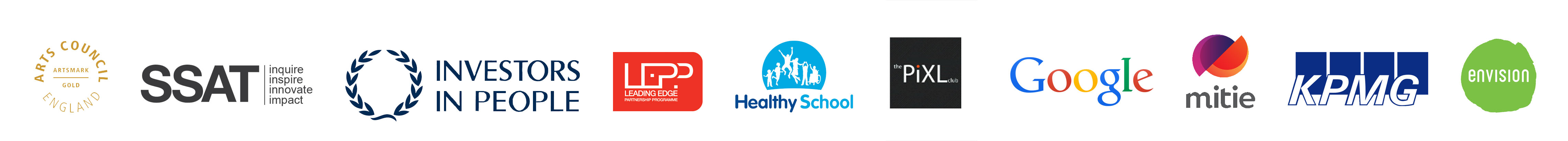 ContentsJob advertisement						pg 4Job description						pg 5Job advertisementTeacher of Sociology with Psychology Inner London pay scale plus TLR 2A available for Head of Department role (for an exceptional candidate)Required for Easter 2019 or as soon as possible afterThe SchoolThis is an exciting opportunity to contribute to the development of a successful and popular 11-19 inner-city comprehensive school which has recently received an excellent OFSTED inspection. The School is committed to creative teaching and learning.  We aim that every colleague has excellent professional development which leads to every student having an outstanding education.The PostYou will be the main teacher in the Sociology department and teach Psychology at KS5. We currently have an outstanding record in sixth form Sociology teaching. You will be part of a successful Humanities faculty who have a very strong overall record of quality teaching and high student achievement with the 14-19 age group. You will be supported throughout by a strong leadership team who are ambitious for every student’s and every staff member’s success. YouThe successful candidate willBe well qualified in SociologyHave a passion for teaching across the age range 14-19Want the very best for and from every student and every member of staff Be ambitious for their future career. This post is suitable for a teacher wanting to take on responsibility and is also suitable for an NQT.Contacting usIf you are interested in joining us, or would like to see the school, then please email us on recruitment@sns.hackney.sch.uk to arrange a visit. You can also visit our website at https://www.stokenewingtonschool.co.uk/jobs and download an application pack.The closing date for receipt of applications is 17th December 2018, shortlisted candidates will be contacted that week with interviews taking place on the week beginning 7th January. We are an equal opportunities employer committed to ensuring diversity in our workforce.Job descriptionTITLE OF POST: Teacher of Sociology with PsychologyALLOWANCE: Inner London pay scale plus TLR 2A available for Head of Department role (only available for an exceptional candidate)Function of the postTeaching, managing and developing all aspect of Sociology education within the school.Being a key member of the Humanities Leadership team.Main Tasks and ResponsibilitiesTo teach Sociology and Psychology in years 12-13.To be responsible for subject development work, especially ensuring the quality of teaching is at least good and mainly outstandingTo ensure all students’ achievements in, enjoyment of and engagement with Sociology is maximised in the sixth form, and in promoting Sociological understanding to younger studentsTo run a programme of visits and talks in school which enhance the curriculum for students of your subjects and encourage progression.To be ensure rigorous assessment systems are used effectively in SociologyTo identify from performance data under achieving students and strategies for rectifying gaps in attainment for groups or individualsTo contribute positively to the team work of the whole Humanities faculty.To be a tutor or a support tutor.To fulfil the requirements of a subject teacher as outlined in the Staff Handbook.Potentially, to fulfil the role of a Head of Department as outlined in the Staff Handbook and as a member of the school development group, to contribute to whole school development and policies.To carry out all responsibilities in accordance with the school’s equal opportunities policies.Selection CriteriaSkills & AbilitiesExcellent communication and organisational skills.Excellent interpersonal skills and high-level ability to work collaboratively.  Excellent creative teaching ability.The highest expectations of every student and colleagueCommitment to personal career development.Ability to organise whole school/year-based activities.Ability to think and plan strategically and manage change.Ability to work hard under pressure.Ability to use IT effectively.Knowledge and UnderstandingKnowledge and understanding of the curriculum including recent developments in Sociology education.Knowledge and understanding of the school’s development plan and the role to be played by a subject leadUnderstanding of developing differentiated Schemes of Work including homework and assessment opportunitiesKnowledge of strategies for supporting teachers and improving teaching and learning.Equal OpportunitiesUnderstanding of the different social backgrounds of students.Understanding of the needs of different students, and the appropriate policies and strategies to support them.Understanding of the needs of bilingual students.ExperienceExperience of teaching Sociology and Psychology to students of differing abilities across the 14-19 age range.Collaborative methods of teaching and working with colleagues in the preparation, assessment and monitoring work.Leading on some aspect of achievement and curriculum developmentUsing IT to raise achievement.QualificationsQualified teacher status.Excellent degree in Sociology or related subject.